Stoneydelph Primary School Special Educational Needs and Disabilities Newsletter March 2023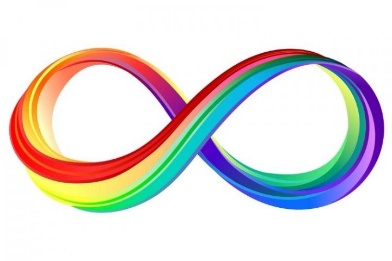 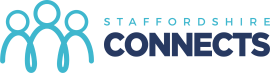 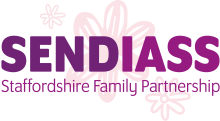 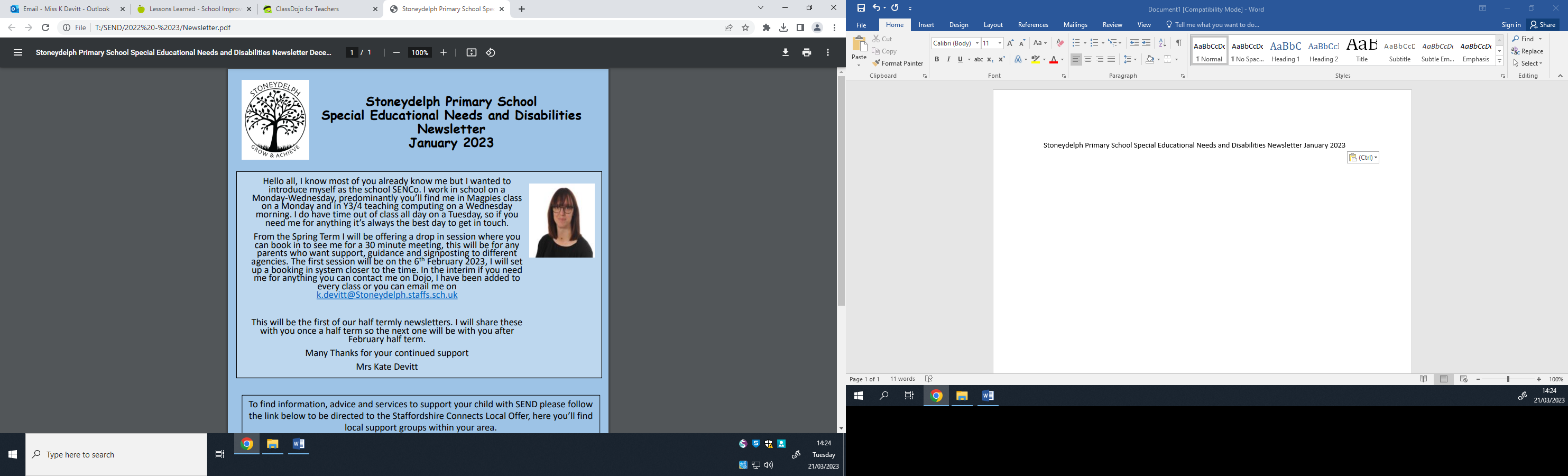 